Risk Assessment Guidance For A SAFE RETURN TO WORK/SCHOOL DURING THE CORONAVIRUS pANDEMICChildren, Young People, Education and SkillsThe following risk assessment is designed as a guide only in the types of issues to consider when undertaking a risk assessment for potential exposure to Covid-19 in the workplace. As a manager you should complete the risk assessment together with your employees as it is important to ensure all the relevant facts and issues are covered. As part of your risk assessment development you will need to review your workplace/school and consider the following:Can staff maintain a 2m physical distance between each other? How will you manage meetings, interviews and other interactions? What about communal areas such as toilets, carparks, playgrounds, reception areas, canteens or kitchen areas?How can you support teams so that they can work together while maintaining social distancing?  Consider resource, in terms of numbers, and staggering working hours so that not all staff are in at the same time   	During the current pandemic please ensure that the control measures are appropriate to the situation. You should not place staff/students at undue risk but do make sure that the control measures are practical, suitable and sufficient. Responsibilities           All Employees must:Follow all control measures identified in risk assessments to promote safe working during the pandemicReport any accidents, incidents or near misses that may occurReport any hazards or potential hazards they might have in respect of Covid-19 to their managerAll Managers must:Ensure that risk assessments for managing Covid-19 are carried out in collaboration with staff and reviewed regularly throughout the period of lockdown and safe exit.Implement any controls, procedures or safe systems of work identified in risk assessmentsMonitor employees to ensure they are conforming to all controls, procedures and safe systems of work.Record all comments and concerns from employees and Unions on any aspect of the risk assessmentDepartmental health and safety representatives and advisers should:Support managers to ensure risk assessments are completed and control measures implementedH&S representatives and advisersOther areas to consider:1. Communication and Advice - Managers are strongly advised to follow information given out by the central comms team and on gov.je regarding coronavirus to make sure they do not propagate mixed messages2. Supporting Staff – As a manager you are encouraged to be mindful about ways in which you can support staff who may be working in a variety of roles, which may be different to their usual day to day tasks and activities. If staff are required to work in isolation, then please make arrangements for regular contact to be made with them. Similarly, if they are in an unfamiliar role do check regularly on their safety and wellbeing3. Health and Safety – When carrying out this risk assessment, think about all aspects of contact with others and maintaining good hygiene practices at all times. You should not ask individuals to place themselves at risk either from the virus or through changes in their work activities which may pose other physical risks to them e.g. shared equipment or work spaces.4. Other health conditions – For individuals who may have a medical condition or disability that is not classified as an underlying medical condition for Covid-19, managers should complete an individual care plan to ensure suitable provisions are in place if they return to the work place e.g. adequate first aiders (subject to the risk assessment below)Care plan linkSelect appropriate controls from those suggested in italics which are relevant to the work activity being carried out and move them to the current control column when they have been implemented. Other activities and more suitable control measure may need to be added.Additional information and control measures for your consideration/risk assessment developmentPreparing the SiteThe location of hand sanitiser stations, for example at the school entrance for pupils and any other person passing into the school to use, and their replenishment. Hand washing with soap and water for 20 seconds and frequently is promoted by GoJ. The number of handwashing stations may need to be reviewed with support from Jersey Property Holdings.The location of lidded (pedal) bins in classrooms and in other key locations around the site for the disposal of tissues and any other potentially infected waste. Double bagging and emptying.Ensuring you have a good supply of disposable tissues in each classroom and enough to top up regularly, as well as lidded bins with double bagging for disposal, with any other potentially infected waste, and where these should be located.Health and Safety We’re following guidance from the Health & Safety Inspectorate. Ensure that your risk management system (RMS) are up to date and that a Hazard Identification Check sheet in line with the departments H&S policy is completed. Ensure that you are working in line with the general principle of undertaking risk assessments to safeguard employees against several scenarios, including:lone working (both at a work premises and at home)pregnancyseverely vulnerable and vulnerable to COVID-19those attending work but living with a household member who’s severely vulnerablestress risk assessmenthomeworking. General working arrangements and physical distancingPhysical distancing applies to all parts of a workplace, not just the place where employees spend most of the time. The plan requires you to record future use of office space and how adjustments may be needed to facilitate physical distancing. You also need to consider business resilience. Please reference the Governments Operating within Jersey’s safe exit framework Guidance for managers.PPE and the use of cloth masksCloth masks have been advised as an additional precautionary measure for individuals to wear to reduce the risk of them passing on the virus to other people, particularly in enclosed spaces such as shops and on public transport. It is not a Personal Protective Equipment (PPE) requirement within the workplace and they aren’t a substitute for correct PPE or other protective guidance, where this has been advised. See the updated PPE guidance page for more information. PPE will be provided for staff assisting any children of staff showing symptoms. Employees can wear their own cloth masks if they wish, ensuring adequate storage for old masks and cleaning in line with the instructions. Cloth masks are not a substitute for other measures, such as physical distancing and good hygiene practice, which remain the best way to manage risk in the workplace.  If employees choose to wear face masks, you must make it clear that physical distancing, regular hand washing are still necessary.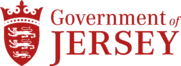 Children, Young People, Education and SkillsRISK ASSESSMENT FOR – As safe return to school or work for staff and students during the coronavirus pandemicRISK ASSESSMENT FOR – As safe return to school or work for staff and students during the coronavirus pandemicRISK ASSESSMENT FOR – As safe return to school or work for staff and students during the coronavirus pandemicREVIEW DATE: Annually or when changes occur in work activity RESPONSIBLE MANAGERSam Cooper (Head Teacher)DATE OF ASSESSMENT:18th June 2020ASSESSMENT REFERENCE:d’Auv1REVIEW DATE: Annually or when changes occur in work activity NAME OF ASSESSORRena Nelson (School Business Manager)DEPARTMENT AND LOCATION d’Auvergne School, CYPESDEPARTMENT AND LOCATION d’Auvergne School, CYPESSeverity (S)Severity (S)5Catastrophic - incident leading to irreversible health effects or death4Major - incident leading to long term incapacity/ disability3Moderate - incident leading to injury. Requiring 4-14 days off work2Minor - incident leading to minor injury. Requiring < 4 days off work1Negligible - incident leading to no/ minimal injury. Requiring 0 days off workPersons at RiskEmployeesStudentsClientsContractorsMembers of the PublicWork Experience StudentsOther Persons Risk Rating MatrixRisk Rating MatrixRisk Rating MatrixRisk Rating MatrixRisk Rating MatrixRisk Rating MatrixRisk Rating MatrixLikelihoodSeveritySeveritySeveritySeveritySeveritySeverityLikelihood12345Likelihood112345Likelihood2246810Likelihood33691215Likelihood448121620Likelihood5510152025Degree of RiskDegree of RiskLikelihood (L)Likelihood (L)5Certain – Hazard occurs frequently. It is a constant threat, or is custom practice ie, daily, montly, weekly4Likely – Hazard will probably occur but it is not a persistent issue. There are no issues of custom and practice, but we know from experience that the hazard does present itself from time to time 3Possible – Hazard may occur occasionally, ie. one or twice a year2Unlikely – Hazard occurs infrequently but remains a possibility1Rare – Hazard is not expected to occurActivityHazardPeople exposedCurrent controlsLikelihoodSeverityRisk LevelFurther control measures required or commentsStaff working during the Covid-19 pandemicTeaching, office work, appointments and meetingsWorking during the Covid-19 pandemic (con’t)Exposure to Covid-19 (respiratory illness) from other employees, the environment and equipment.EmployeesClientsVisitorsContractorsOther members of publicStaff/student follow Gov procedures - in a single designated room (parent’s room is defined containment room). Staff should wear PPE before entering any containment area and remain in PPE until they leave.PPE equipment kept inside adult toilet opposite the defined contaminated room. Areas are well ventilated with external doors opened. Staff/student leaves the premises via external door to the contaminated zone as soon as possible and follow government guidelines and procedures. Contract cleaning service requested to deep clean the contamination room as soon as possible once the potentially infected individual is removed.Anyone who develops symptoms of cough, fever or shortness of breath, should self-isolate and contact their GP or Coronavirus helpine and follow gov guidelines.Launder any possibly contaminated items on the hottest temperature the fabric will tolerate.Dispose of any items that are heavily soiled or contaminated with body fluids.Corporate advice for anyone who feels unwell and suspects they may have Coronavirus like symptoms.If symptoms develop, isolation procedures followed, gathering and using workplace contact tracing information, clean down procedures, contacting coronavirus helpline 01534 445566.Refer to the Government of Jersey guidance on coronavirus www.gov.je/coronavirus and employee support pack Employee support pack Consider the health plans of most vulnerable groups returning - staff and students.  All staff and children are encouraged to wash their hands with soap and water for 20 seconds frequently, not to touch their faces and use a tissue to cough or sneeze and dispose of it accordingly.Tissues available in classrooms and in student bubbles.Parents, children, carers or any visitors not to enter the school or business area if they are displaying any symptoms of coronavirus (signage displayed).Hygiene guidance /advice fully implemented and displayedKeeping surfaces and touch points like door handles, light switches and tables clean. Checklist updated by in-house cleaning team at designated times.Refill or install hand sanitizer. Practicing good respiratory hygiene - covering mouth and nose with a tissue when coughing/sneezing (kill it and bin it).Review cleaning standards and specifications, deep cleaning and sanitising schedules considered and planned (both internal staff and external providers).Contract cleaning services extended or sourced to cover additional areas of the business/requirements.326ActivityHazardPeople exposedCurrent controlsLikelihoodSeverityRisk LevelFurther control measures required or commentsSocial distancing in the workplace/classroom Keeping control of social distancing Employees and studentsGovernment of Jersey guidance provided by email and on the intranet on coronavirus www.gov.je/coronavirus  and employee support pack Employee support pack Covid-19 Information posters are displayed throughout the buildingColleagues with underlying health conditions that make them more susceptible to Covid19 may need to continue working from home. A Covid risk assessment should be undertaken should they return to work after doctor’s advice  https://soj/Employees/HealthSafety/Pages/RiskAssessments.aspxThe demarcation of large indoor and outdoor spaces to help the separation of Year Groups during break and lunch. Staggered breaks, lunches and playtimes (see attached). Separate internal entrances and one-way routes to classrooms (see attached).Corridors marked every 2 metres to avoid moving too close when passing one another. In line with the corporate guidance PPE is provided, which might include gloves, masks and/or anti-viral hand gel. No hot desking. Staff working on every other desk (set at 2 metres apart). Only 3 members of staff allowed in the PPA room at one time. Meetings that cannot support Social Distancing are avoided.Remote working/meetings and access to video-conferencing (Teams) to minimise the need for staff to travel and/or use public transport.Safety and informational signage displayed.One at a time into storage, toilet, washroom, CCTV room, Breakfast Club kitchen, caretaker’s office and workshop and outdoor sheds. Social distancing to be maintained whilst in the Staff Kitchen / Staff Room & Lounge. Wash hands prior to use of kitchen utensils and only prepare your own food and drink. Avoid using the school lift. If unavoidable only one person at a time. All staff to continue to remind students and colleagues (where necessary) of the need to social distance to ensure policy is being followed. Playground staff to be particularly vigilant. Toilets labelled for Year Groups of children only.Staff provided with outdoor break and lunch space, to maintain social distancing.326ActivityHazardPeople exposedCurrent controlsLikelihoodSeverityRisk LevelFurther control measures required or commentsStaff who are over 65 working during the Covid-19 pandemic Exposure to Covid-19 from other employeesStaff who are over 65No staff over 65 at d’Auvergne School. 000Vulnerable staff working during Covid-19 Follow link for definitionVulnerable peopleExposure to Covid-19 from other employees, the environment and equipmentVulnerable staffStaff who have a medical condition that makes them vulnerable from Covid-19 will have an individual Risk Assessment.Essential workers who have a medical condition that makes them vulnerable to Covid-19 can continue to work if they have been told they are able to do so by their GP.000Severely vulnerableFollow link for definitionSeverely vulnerable peopleExposure (respiratory illness) from employees/ environment and equipmentSeverely vulnerable staffSeverely vulnerable staff who have a condition that makes them vulnerable to severe illness from Covid-19 will work from home.000ActivityHazardPeople exposedCurrent controlsLikelihoodSeverityRisk LevelFurther control measures required or commentsCleaning – contract and in-house All the key protection and hygiene measures will continue to apply to minimise the spread of infection.Cleaning – contract and in-house cont.Poor cleaning, hygiene and infection control standards Staff and studentsAll children use their own dedicated resources, their own desk and chair throughout this time.Playframes are cordoned off and not in use during this time. Departmental cleaning strategy developed and implemented within d’Auvergne.Cleaning schedule is created (see attached) to meet d’Auvergne’s requirements e.g. appropriate environmental cleaning and disinfection regimes are in place - touchdown areas, handles, doors, switches and all horizontal surfaces.  Cleaning specifications to include external, areas e.g. cleaning and disinfection regimes in place for doors, gates touchdown areas, handrails, and intercom/controlled access systems.Cleaning schedule undertaken by Luc Coyne, and in his absence, David Le Cornec. Cleaning schedule signed off at lunchtime and end of day by School Business Manager.Cleaning standards kept under regular review by Caretaker team. COSHH safety data sheets and risk assessments completed RAs completed for new materials (e.g. Hand Sanitisers in school) by Caretaker team.At registration each day the class teacher and/or the Headteacher will remind staff/students about regular and effective handwashing.Hand santisers are provided in strategic locations around school.Hand sanitiser levels are checked as part of the Cleaning Schedule by Luc Coyne. Any/all body fluid spillage (blood, faeces, urine or vomit) that cannot be sufficiently cleaned up and managed effectively against d’Auvergne First Aid Policy shall result in the room being evacuated immediately and isolated until a deep clean can be completed by contracted cleaning staff. Any soft furnishings that can be removed from the learning environment are removed by Caretaking staff to reduce contamination due to any coughs/sneezes not caught in tissues.Swing bins are emptied as required throughout the day and are cleaned as part of the Cleaning Schedule by Luc Coyne.224ActivityHazardPeople exposedCurrent controlsLikelihoodSeverityRisk LevelFurther control measures required or commentsDaily drop off, pick up and safe access to the school’s premises/reception area  Cross contamination and infection control Staff, students, parents and contractors Parents are to remain in their cars.Drop-off points are created to ensure adult SD.Strict guidance has been shared with parents about drop-off and collection protocols.Parents are discouraged from gathering at school gates.Traffic management plans reviewed and developed to control local arrangements. Luc Coyne and David Le Cornec on traffic duty both before and after school.Car parks are managed taking into consideration social distancing guidelines. Rena Nelson to control the safe access and egress to the school. School Secretary to physically sign the name of visitors to school, to negate the use of shared pens.Separate entrances/exits for individual Year Groups and one-way routes implemented.Doors kept open wherever possible to reduce the number of things staff/students need to touch – fire doors must be closed at the end of the working day.Safety and informational signage displayed, including one way systems. Anyone entering the school building is to wash their hands thoroughly with soap and water before doing anything else. Lunchboxes and water bottles are brought inside and kept under the student’s desk. Bags (if required) are only to be accessed at the end of the school day. Parents/Carers are not permitted to enter school buildings during this time.326Break, lunch and playtime activitiesKeeping control of social distancingCross contamination and infection controlStaff and students Staggered break and lunchtimes implemented to reduce large groups of children gathering.Separation of year groups and external areas for play. Learning bubbles to remain within their Year Groups for break, lunch, playtimes and PE lessons.Toilet breaks to be staggered where possible, or students to be sent to separate toilets.  During wet play, students are to remain in their classroom setting.Students to follow one way walk systems.326ActivityHazardPeople exposedCurrent controlsLikelihoodSeverityRisk LevelFurther control measures required or commentsAvoiding contamination whilst using teaching and learning resources, first aid and toiletting facilities, receiving of goodsCross contamination and infection controlStaff and students Hand washing reminded to students throughout the day.   Hands should be washed before and after using the toilets. Year Group bubbles will be allocated designated toilets for their bubble to use. Any soft furnishings that can be removed from the learning environment are removed to reduce contamination due to any coughs/sneezes not caught in tissues.Teaching staff are to use wipeable learning resources only. If they cannot be washed or wiped sufficiently after use, then they are to be removed from the classroom environment during this time.Any rugs are to be removed from classrooms if class perform ‘carpet time’.Learning resources are to be used by one child at any one time and they wiped with disfectant wipes/spray. Students are to have allocated trays that contain their individual learning resources for writing with/on, drawing with/on, performing classroom work. Noone else is to touch these items. First aid is to be provided with first aider wearing PPE (face mask and gloves). Staff members receiving goods from external sources (including parents/students) are to wash their hands before and after. 326Travelling to and from work / school Time away from schoolKeeping control of social distancingCross contamination and infection controlStaff and students All students are reminded every Friday by staff about social distancing and Government guidelines. Parents are reminded to ensure their child/ren adhere to Government of Jersey social distancing guidelines. If staff/students are walking to/from school then they are reminded to  adhere to Government of Jersey social distancing guidelines. Wearing of PPE, including cloth masks, are advised and encouraged whilst walking to and from work/school. Anyone entering the school building is to wash their hands thoroughly with soap and water before doing anything else. Students bags are only accessed for food and drink. Staff bags and outdoor clothing is to be contained somewhere away from others (i.e. behind their desk, in their locker/cupboard area). All staff members to read their emails (including Government emails) to remain updated on Government guidelines.Parents are asked to keep children off school if any member of their household are displaying any flu-like/coronavirus symptoms and then follow Government guidelines. Staff members, contractors and parents are asked to remain away from school if they are displaying any flu-like/coronavirus symptoms and then follow Government guidelines.   School staff are to observe student’s health and any flu-like symptoms displayed by child are to be addressed and managed as per above.339